জাতীয় জীবপ্রযুক্তি মেলা-২০১৯১৮-১৯ অক্টোবরবঙ্গবন্ধু শেখ মুজিবুর রহমান নভো থিয়েটার, ঢাকাজীবপ্রযুক্তি বিষয়ে জনসচেতনতামূলক পোস্টার ডিজাইন প্রতিযোগিতাবিষয়বস্তু: জীবপ্রযুক্তি বিষয়ে জনসচেতনতা বৃদ্ধির লক্ষ্যে যেকোন বাংলা ডায়ালগসহ পোস্টার ডিজাইন করতে হবে। ডায়ালগ এর সাথে সংশ্লিষ্ট ছবি, কার্টুন, ইত্যাদি ব্যবহার করা যাবে। গ্রাফিক্স ডিজাইন, হাতে অঙ্কিত অথবা কাগজ কেটে যেকোন ভাবে পোস্টার প্রস্তুত করা যাবে। পোস্টার সাইজ:  উচ্চতা- ৩০ইঞ্চি এবং চওড়া- ২০ ইঞ্চিঅংশগ্রহণকারী: জীবপ্রযুক্তি বিষয়ে অধ্যয়নরত ছাত্রছাত্রীনমুনা প্রেরণের তথ্য ফরম: বিজয়ীদের জন্য আকর্ষণীয় পুরস্কার, ক্রেস্ট ও সাটিফিকেট প্রদান করা হবেচুড়ান্ত প্রতিযোগিতায় অংশগ্রহণকারী সকলকে সাটিফিকেট প্রদান করা হবেপোস্টার এর চুড়ান্ত নমুনা প্রেরণের সর্বশেষ তারিখ: ৩০ সেপ্টেম্বর, ২০১৯পোস্টার এর চুড়ান্ত নমুনা প্রেরণের ঠিকানা: posternib@gmail.comযোগাযোগমোহাম্মদ উজ্জ্বল হোসেন, বৈজ্ঞানিক কর্মকর্তা, এনআইবিমোবাইল: ০১৭৭২-৮৫৭২৮৯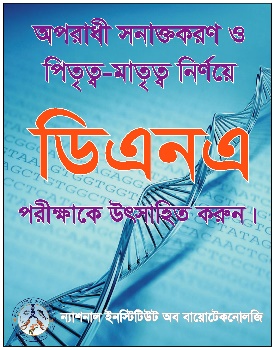 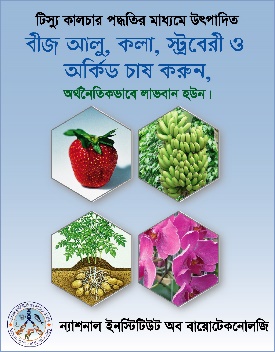 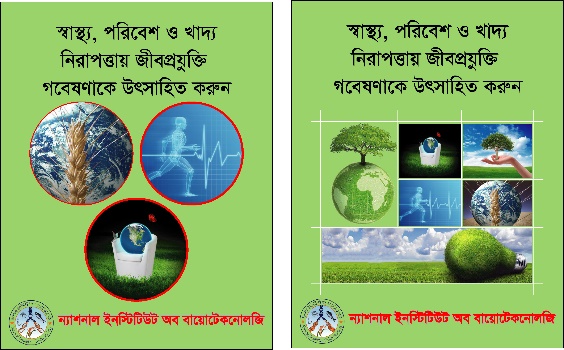 পোস্টারের নমুনাপোস্টারের নমুনাপোস্টারের নমুনানাম: বিভাগের নাম: বিশ্ববিদ্যালয়ের নাম:মোবাইল:ইমেইল: পোস্টারের নমুনার ইমেজ সংযুক্ত করুন